ПОЯСНЮВАЛЬНА ЗАПИСКА№ ПЗН-66947 від 03.06.2024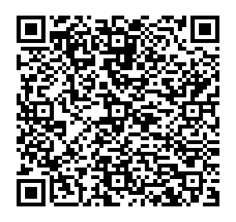 до проєкту рішення Київської міської ради:Про передачу ТОВАРИСТВУ З ОБМЕЖЕНОЮ ВІДПОВІДАЛЬНІСТЮ «ДОКТРИНА ЦЕНТР» земельної ділянки в оренду для експлуатації та обслуговування громадської будівлі на вул. Миропільській, 35г у Дніпровському районі міста КиєваЮридична особа:Відомості про земельну ділянку (кадастровий № 8000000000:66:094:0013).3. Обґрунтування прийняття рішення.На замовлення зацікавленої особи землевпорядною організацією розроблено технічну документацію із землеустрою щодо встановлення (відновлення) меж земельної ділянки в натурі (на місцевості), на підставі якої та відповідно до вимог Земельного кодексу України та Порядку набуття прав на землю із земель комунальної власності у місті Києві, затвердженого рішенням Київської міської ради від 20.04.2017 № 241/2463, Департаментом земельних ресурсів виконавчого органу Київської міської ради (Київської міської державної адміністрації) розроблено проєкт рішення Київської міської ради.4. Мета прийняття рішення.Метою прийняття рішення є забезпечення реалізації встановленого Земельним кодексом України права особи на оформлення права користування на землю.5. Особливі характеристики ділянки.Стан нормативно-правової бази у даній сфері правового регулювання.Загальні засади та порядок передачі земельних ділянок у користування зацікавленим особам визначено Земельним кодексом України та Порядком набуття прав на землю із земель комунальної власності у місті Києві, затвердженим рішенням Київської міської ради від 20.04.2017 № 241/2463.Проєкт рішення не містить інформацію з обмеженим доступом у розумінні статті 6 Закону України «Про доступ до публічної інформації».Проєкт рішення не стосується прав і соціальної захищеності осіб з інвалідністю та не матиме впливу на життєдіяльність цієї категорії.Фінансово-економічне обґрунтування.Реалізація рішення не потребує додаткових витрат міського бюджету.Відповідно до Податкового кодексу України, Закону України «Про оренду землі» та рішення Київської міської ради 14.12.2023 № 7531/7572 «Про бюджет міста Києва на 2024 рік» орієнтовний розмір річної орендної плати складатиме: 57 345 грн 44 коп. (5 %).Прогноз соціально-економічних та інших наслідків прийняття рішення.Наслідками прийняття розробленого проєкту рішення стане реалізація зацікавленою особою своїх прав щодо користування земельною ділянкою.Доповідач: директор Департаменту земельних ресурсів Валентина ПЕЛИХ. Назва	ТОВАРИСТВО З ОБМЕЖЕНОЮ ВІДПОВІДАЛЬНІСТЮ «ДОКТРИНА ЦЕНТР» (далі – ТОВ «ДОКТРИНА ЦЕНТР» Перелік засновників (учасників) юридичної особиБобуський Павло ПавловичУкраїна, 02166, м. Київ, вул. Курчатова Академіка;Сосенко Олександр ЯрославовичУкраїна, 02166, м. Київ, вул. Кубанської України Кінцевий бенефіціарний   власник (контролер)Бобуський Павло ПавловичУкраїна, 02166, м. Київ, вул. Курчатова Академіка;Сосенко Олександр ЯрославовичУкраїна, 02166, м. Київ, вул. Кубанської УкраїниРеєстраційний номер:від 22.05.2024 № 497435633 Місце розташування (адреса)м. Київ, р-н Дніпровський, вул. Миропільська, 35г Площа0,0193 га Вид та термін користуванняправо в процесі оформлення (оренда 10 років) Категорія земельземлі житлової та громадської забудови Цільове призначення03.07 для будівництва та обслуговування будівель торгівлі (для експлуатації та обслуговування громадської будівлі) Нормативна грошова оцінка 
 (за попереднім розрахунком*)1 146 908 грн 84 коп. *Наведені розрахунки нормативної грошової оцінки не є остаточними і будуть уточнені   відповідно до вимог чинного законодавства при оформленні права на земельну ділянку. *Наведені розрахунки нормативної грошової оцінки не є остаточними і будуть уточнені   відповідно до вимог чинного законодавства при оформленні права на земельну ділянку. Наявність будівель і споруд   на ділянці:Земельна ділянка забудована громадською будівлею (літ. «Г») загальною площею 90,5 кв.м, яка перебуває у власності ТОВ «ДОКТРИНА ЦЕНТР» (право власності зареєстровано в Державному реєстрі речових прав на нерухоме майно 12.08.2022 номер запису про право власності 47583402 (інформаційна довідка з Державного реєстру речових прав на нерухоме майно від 03.06.2024 № 381216868). Наявність ДПТ:Детальний план території відсутній. Функціональне призначення   згідно з Генпланом:Відповідно до Генерального плану міста Києва та проекту планування його приміської зони на період до 2020 року, затвердженого рішенням Київської міської ради                        від 28.03.2002 № 370/1804, земельна ділянка за функціональним призначенням належить до території багатоповерхової житлової забудови (довідка (витяг) з містобудівного кадастру надана листом Департаменту містобудування та архітектури виконавчого органу Київської міської ради (Київської міської державної адміністрації) від 15.11.2022 № 055-7900).Відповідно до листа Департаменту містобудування та архітектури виконавчого органу Київської міської ради (Київської міської державної адміністрації) від 15.11.2022 № 055-7900 заявлена ініціатива відповідає містобудівній документації.  Правовий режим:Земельна ділянка належить до земель комунальної власності територіальної громади міста Києва. Розташування в зеленій зоні:Земельна ділянка не входить до зеленої зони. Інші особливості:Проєктом рішення запропоновано з урахуванням існуючої судової практики (постанови Верховного Cуду                               від 18.06.2020 у справі № 925/449/19, від 27.01.2021 у справі № 630/269/16, від 10.02.2021 у справі № 200/8930/18) зобов’язати землекористувача сплатити безпідставно збережені кошти за користування земельною ділянкою без правовстановлюючих документів на підставі статті 1212 Цивільного кодексу України згідно з розрахунком Департаменту земельних ресурсів виконавчого органу Київської міської ради (Київської міської державної адміністрації). Інші особливості:Зазначаємо, що Департамент земельних ресурсів не може перебирати на себе повноваження Київської міської ради та приймати рішення про передачу або відмову в передачі в оренду земельної ділянки, оскільки відповідно до пункту 34 частини першої статті 26 Закону України «Про місцеве самоврядування в Україні» та статей 9, 122 Земельного кодексу України такі питання вирішуються виключно на пленарних засіданнях сільської, селищної, міської ради.Зазначене підтверджується, зокрема, рішеннями Верховного Суду від 28.04.2021 у справі № 826/8857/16,                    від 17.04.2018 у справі № 826/8107/16, від 16.09.2021 у справі № 826/8847/16. Зважаючи на вказане, цей проєкт рішення направляється для подальшого розгляду Київською міською радою відповідно до її Регламенту.Директор Департаменту земельних ресурсівВалентина ПЕЛИХ